ESCOLA _________________________________DATA:_____/_____/_____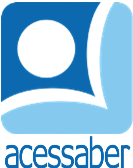 PROF:_______________________________________TURMA:___________NOME:________________________________________________________PROBLEMAS DE SUBTRAÇÃOLaís tinha 52 ovelhas e vendeu 40. Com quantos animais ela ficou?R: A loja Amarela vende bicicleta por 32 reais. Na loja Vermelha esse brinquedo custa 54 reais. Qual é a diferença entre os preços?R: A diretora comprou 64 lápis. Deu 34 para uma professora e 6 para outra. Com quantos lápis a diretora ficou?R: Duas pessoas juntas tem RS 176,00, a primeira tem RS 60,00. Quanto tem a segunda?R: Vovó tem 65 anos. Vovô tem 3 a menos. Qual a idade do vovô?R: Maria Júlia tem 31 livros, ela vai doar 23 para a escola. Com quantos livros ela ficará?R: 